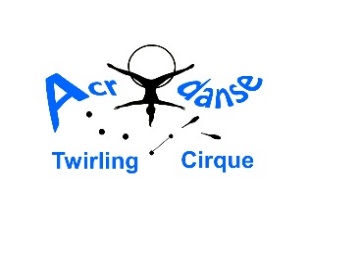 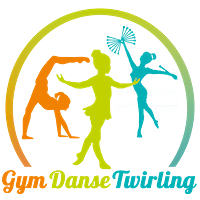 Contact : 06 83 07 44 38  sportgdt92@gmail.comSite Web : www.sportgdt92.com58, rue Pierre Brossolette, 92320 ChâtillonDate d’inscription :                        □ INSCRIPTION □ REINSCRIPTIONDEBUT DES COURS LE JEUDI 8 SEPTEMBRE 2022VOUS DEVEZ JOINDRE AU DOSSIER D’INSCRIPTION LA PHOTOCOPIE DE L’Attestation Assurance Responsabilité Civile DE VOTRE ENFANTJe reconnais avoir pris connaissance de la fiche de renseignements, du règlement intérieur et des démarches en cas d’accident. Certifie les informations exactes.Date et signature(s) du/ des responsable(s) légal.                  Date et signature(s) de l’adhérent si majeur.                  Précédé de la mention « Lu et approuvé »                               Précédé de la mention « Lu et approuvéRÈGLEMENT INTÉRIEUR - SPORT GYM DANSE TWIRLING 92 de CHÂTILLON58, rue Pierre Brossolette, 92320 Châtillon - Sportgdt92@gmail.com – 06 83 07 44 38 -OBJECTIF ET CHOIX DES COURS Organiser des entraînements en fonction du niveau de l’athlète et dont les horaires et lieux sont définis au début de chaque saison. Tout changement ponctuel ou définitif ne se fera qu’après discussion et accord de l’entraineur.TENUE VESTIMENTAIREPour la protection des pieds : chaussettes, chaussons de danse ou 1/2 pointes. Tenue : short et collant, cycliste, legging, mais préférence pour un justaucorps pour les filles.Divers : cheveux longs attachés, port de bijoux interdit, comme tout accessoire fragile.Pour le gala prévoir le nécessaire à maquillage et à chignon, les demi-pointes.MATÉRIELSe conformer strictement aux règlements intérieurs des équipements mise à disposition par la Ville de Châtillon et par l’Education Nationale.Tout matériel endommagé ou perdu devra être remboursé ou remplacé par l’athlète.A la fin de chaque cours, le matériel devra être rangé correctement à sa place.ASSIDUITÉ – PONCTUALITÉLes adhérents devront arriver 5 minutes avant l’horaire du cours pour s’habiller. Les adhérents retardataires pourront être refusés après le début des cours, à la seule appréciation des entraîneurs. Les retards ou absences devront être signalés et justifiés au plus vite auprès des entraineurs par un appel téléphonique, un sms et/ou un mot d’excuses.Aucune absence ne peut donner lieu à un remboursement. Tout cours annulé n’est pas remboursé.Les athlètes inscrits pour les galas devront être présents aux entrainements et stages prévus pour ces manifestations.COTISATION La cotisation est annuelle. Le paiement en plusieurs fois est accepté à condition que tous l’intégralité de la cotisation soit remise lors de l’inscription.L’exclusion de l’association ne donnera lieu à aucun remboursement. Sur sollicitation de l’adhérent, le remboursement suite à démission de l’association pourra être étudié et soumis à décision du bureau pour raison médicale justifiée par la présentation d’un certificat médical de contrindication précisant la durée de la contrindication.RESPECTPendant les entrainements et les manifestations (galas et démonstrations) les athlètes doivent rester corrects envers les entraineurs, les dirigeants et les autres gymnastes. Ceci est également valable pour les accompagnateurs des adhérents.Tout manquement peut conduire à une exclusion temporaire ou définitive après décision du comité directeur.Les téléphones portables devront être coupés pendant les cours.EN CAS DE DEMISSION OU D’EXCLUSION SPORT GDT 92 ne procédera à aucun remboursement quel qu’en soit le motif.SPORT GDT 92 décline toute responsabilité en cas d’accident ou incidents causés ou subis par ses adhérents en dehors des horaires et lieux de cours.SPORT GDT 92 ne peut en aucun cas être tenu responsable des vols ou pertes d’effets personnels ou objets de valeurs lors des entrainements, ou déplacements.Toute personne surprise en flagrant délit de vol ou de dégradation des locaux sera immédiatement sanctionné par une exclusion définitive du Club.ACCIDENTS ET ASSURANCESLes enfants ne sont assurés que durant les cours dans la salle d’entraînement. Le respect des cours est nécessaire. Une assurance couvrant l’activité sera demandée à l’inscription.ASSEMBLÉE GÉNÉRALEUne AG est tenue annuellement. Les adhérents de moins de 16 ans seront représentés par leurs parents ou tuteurs légaux.ACCEPTATION DU RÉGLEMENTTout infraction au règlement peut entraîner l’exclusion de l’enfant du cours de Sport GDT 92. La signature de ce règlement implique son acceptation.Un exemplaire signé fait partie à l’inscription.DONNÉES PERSONNELLESConformément à la loi, tout adhérent dispose d’un droit d’accès et de rectification de ses données personnelles.Toute modification de données personnelles en cours de saison doit être transmise au club par courriel.Date et signature(s) du/ des responsable(s) légal.                  Date et signature(s) de l’adhérent si majeur.                  Précédé de la mention « Lu et approuvé »                               Précédé de la mention « Lu et approuvé » Informations Prise en charge des enfantsPrise en charge aux centres de loisirs et à l’école Gambetta (en informer le centre en donnant l’autorisation à Mme SAVIGNAC et envoyer un mail de confirmation au club)Au centre de loisirs de Joliot-Curie maternel et élémentaire pour le cours de Joliot-Curie (mardi et vendredi) Au centre de loisirs élémentaire de Gambetta à la sortie square de l’Europe (jeudi)Au centre de loisirs maternel de Marcel Doret (mercredi)A l’école Gambetta pour le cours des lundis au Gymnase République NotaPour les élèves en étude à l’école Gambetta (mettre un mot dans le cahier pour le professeur) pour l’accès direct au gymnase de l’école.                                          RÈGLEMENT DES COURSInformations complémentairesCours hors vacances scolaires.L’adhésion à l'association, 20 € par an, est comprise dans la cotisation annuelle.L'inscription à un 2ème cours dans la semaine donne droit à une réduction de 40 € sur le tarif du second cours. Pour les inscrits à 2 cours, ceux-ci peuvent suivre un 3ème cours offert.À partir de 2 adhérents d’un même foyer, -10€ à partir de la 2éme cotisation.Pass+, Pass’Sport, Contribution des Comités d’entreprise et Participation CAF acceptés.Possibilités de payer en 5 fois, de septembre à janvier.Pour les inscriptions en cours d'année, le tarif de la cotisation est dégressif.Choisir le(s) cours : 1er Cours : Jour et horaires d’entraînement : ……………………………………………………………………………………………………….2ème Cours : Jour et horaires d’entraînement : …………………………………………………………………………………………………….3ème Cours : Jour et horaires d’entraînement : 3ème cours offert- Tarif des cours : .......................................................................................€Ajouter en supplément :- Licence sportive de la Fédération Française des Clubs Omnisports : 5 €Total tarif annuel : …………………………………………………………………  €Nous ne prenons pas la carte bancaireMoyen de règlement en chèque à l’ordre de : SPORT GDT 92, avec le nom de l’enfant inscrit au dos□ CHEQUE – Nom titulaire chéquier si différent………………………………………………………………………………………Chq 1 Banque, n°chq et date de dépôt : …………………………………………………………………………………………………………………Chq 2 Banque, n°chq et date de dépôt : …………………………………………………………………………………………………………………Chq 1 Banque, n°chq et date de dépôt : …………………………………………………………………………………………………………………Chq 2 Banque, n°chq et date de dépôt : …………………………………………………………………………………………………………………Chq 2 Banque, n°chq et date de dépôt : …………………………………………………………………………………………………………………□ Espèces - Versement en 1 fois - Demander un reçu L’adhésion à l’association vaut engagement à respecter les statuts et les différents règlements de l’association.LU ET APPROUVE                                                                                     SIGNATURE Informations Prise en charge des enfantsPrise en charge aux centres de loisirs et à l’école Gambetta (en informer le centre en donnant l’autorisation à Mme SAVIGNAC et envoyer un mail de confirmation au club)Au centre de loisirs de Joliot-Curie maternel et élémentaire (mardi et vendredi) Au centre de loisirs élémentaire de Gambetta à la sortie square de l’Europe (jeudi)Au centre de loisirs maternel de l’école Gay Lussac (mercredi)Au centre de loisirs élémentaire d’école Marcel Doret (mercredi)A l’école Gambetta pour le cours des lundis au Gymnase République NotaPour les élèves en étude à l’école Gambetta (mettre un mot dans le cahier pour le professeur) pour l’accès direct au gymnase de l’école.               Prise obligatoire de la Licence Assurance F.F.C.O de 5€ en supplément                 Gymnase République : 21 av République ou 11 Impasse de la Liberté, 92320 Châtillon                Salle Joliot Curie :  rue Jean Mermoz (entrée salle Frédéric, angle avec la rue Guynemer) 92320 Châtillon                Gymnase Marcel Doret : 20 rue Gay Lussac, 92320 Châtillon                Gymnase Gambetta : Square de L’Europe, Rue de Fontenay, 92320 ChâtillonA CONSERVER PAR L’ADHERENTPOUR LES MINEURS :L’ATTESTATION DE DECLARATION SUR L’HONNEUR DU QUESTIONNAIRE CONFIDENTIEL RELATIF A L’ETAT DE SANTE DU SPORTIF MINEUR (en première page du dossier d’inscription) REMPLACE LE CERTIFICAT MÉDICAL. L’ATTESTATION DOIT ÊTRE SIGNÉE DES PERSONNES EXERÇANT L’AUTORITÉ
PARENTALE PRÉCISANT QUE CHACUNE DES RUBRIQUES DU QUESTIONNAIRE DE SANTÉ A DONNÉ LIEU À UNE RÉPONSE NÉGATIVEOU
EN FONCTION DES RÉPONSES AU QUESTIONNAIRE DE SANTÉ : PRODUCTION D’UN CERTIFICAT MÉDICAL DE -6MOIS.Contenu du questionnaire relatif à l'état de santé du sportif mineurNom et Prénom :Nom :Prénom :  Date de Naissance : ___ /___ /______Age :Etablissement scolaire :Adresse :Ville :Facture demandée □Pour les enfants mineurs, remplir le formulaire comme le représentant légal                 □ Parents    □ TuteurNom Prénom                                                                   Nom PrénomAdresse si différente de l’adhérentTél Portable :                                                              Tél Domicile :                                                  Tél Travail : Adresse de messagerie électronique : (caractère d’imprimerie SVP)                                                                               @ Personnes à contacter en cas d’urgence : Nom Prénom Tél :Je soussigné(e) :                                                                                              SIGNATURE :En cas d’accident, j’autorise les responsables du club à faire soigner mon enfant, ainsi qu’à faire pratiquer toute intervention médicale ou chirurgicale urgente et, m’engage à régler les éventuels frais médicaux.Consignes particulières :                                                              Allergies connues :Attestation de Questionnaire de Santé (pour les mineurs) A CONSERVER PAR L’ADHERENTJe soussigné(e) Atteste avoir renseigné le questionnaire de santé POUR LA SAISON 2022 – 2023 Atteste avoir répondu NON à toutes les questions : OUI □ NON □ SIGNATURE :Droit à l’image :J’autorise l’utilisation à titre gratuit sur le site internet ou tout autre document de promotion du Club, de photos et /ou vidéos réalisées au cours des manifestations de la saison. Mettre Lu et Approuvé, et Signer :     Ages Années de naissance      JourHoraire     LieuDiscipline Tarif AnnuelChâtillonTarif Annuel Hors ChâtillonMini Club BabyDe 4 à 5ans2017 - 2018Mercredi18h-18h45GymnaseMarcel DoretACRODANSE CIRQUE TWIRLING200 euros220 eurosDe 3 à 5ans2017 à 2019Vendredi18h30-19h15Salle EcoleJoliot CurieACRODANSE CIRQUE TWIRLING200 euros 220 eurosPetites Etoiles De 6 à 7 ans2015 - 2016Lundi17h-19hGymnaseRépubliqueACRODANSE CIRQUE TWIRLING240 euros260 eurosDe 6 à 7 ans2015 - 2016Mardi18h30-19h45Salle EcoleJoliot CurieACRODANSE CIRQUE 240 euros260 eurosDe 6 à 7 ans2015 - 2016Mercredi16h/16h30-17h45GymnaseMarcel DoretACRODANSE CIRQUE 240 euros260 eurosDe 6 à 7 ans     Débutants2015 - 2016Jeudi17h-18hGymnase GambettaACRODANSE CIRQUE 240 euros260 eurosDe 6 à 7 ansConfirmés2015 - 2016Jeudi17h-18hGymnase GambettaACRODANSE CIRQUE240 euros260 eurosEspoirsEspoirsEspoirsEspoirsEspoirsEspoirsEspoirsEspoirsDe 8 à 10 ans2012-2013-2014Lundi          17h-19hGymnaseRépubliqueACRODANSE CIRQUE TWIRLING240 euros260 eurosDe 8 à 9 ans2013-2014Mardi18h30-19h45Salle EcoleJoliot CurieACRODANSE CIRQUE 240 euros260 eurosDe 8 à 10 ans2012-2013-2014Mercredi16h/16h30-17h45GymnaseMarcel DoretACRODANSE CIRQUE 240 euros260 eurosDe 8 à 10 ans2012-2013-2014Jeudi18h15-19h45Gymnase GambettaACRODANSE CIRQUE 240 euros260 eurosJuniorsJuniorsJuniorsJuniorsJuniorsJuniorsJuniorsJuniorsDe 11 à 12 ans2010 - 2011Lundi17h-19hGymnaseRépubliqueACRODANSE CIRQUE TWIRLING240 euros260 eurosDe 11 à 12 ans2010 - 2011Mercredi16h/16h30-17h30GymnaseMarcel DoretACRODANSE CIRQUE 240 euros260 eurosDe 11 à 12 ans2010 - 2011Jeudi18h15-19h45Gymnase GambettaACRODANSE CIRQUE 240 euros260 eurosAdosAdosAdosAdosAdosAdosAdosAdos12 ans et plus2009 et moinsLundi17h-19hGymnaseRépubliqueACRODANSE CIRQUE TWIRLING240 euros260 euros
Avertissement à destination des parents ou de la personne ayant l'autorité parentale : Il est préférable que ce questionnaire soit complété par votre enfant, c'est à vous d'estimer à quel âge il est capable de le faire. Il est de votre responsabilité de vous assurer que le questionnaire est correctement complété et de suivre les instructions en fonction des réponses données.
Avertissement à destination des parents ou de la personne ayant l'autorité parentale : Il est préférable que ce questionnaire soit complété par votre enfant, c'est à vous d'estimer à quel âge il est capable de le faire. Il est de votre responsabilité de vous assurer que le questionnaire est correctement complété et de suivre les instructions en fonction des réponses données.
Avertissement à destination des parents ou de la personne ayant l'autorité parentale : Il est préférable que ce questionnaire soit complété par votre enfant, c'est à vous d'estimer à quel âge il est capable de le faire. Il est de votre responsabilité de vous assurer que le questionnaire est correctement complété et de suivre les instructions en fonction des réponses données.
Faire du sport : c'est recommandé pour tous. En as-tu parlé avec un médecin ? T'a-t-il examiné (e) pour te conseiller ? Ce questionnaire n'est pas un contrôle. Tu réponds par OUI ou par NON, mais il n'y a pas de bonnes ou de mauvaises réponses. Tu peux regarder ton carnet de santé et demander à tes parents de t'aider.
Faire du sport : c'est recommandé pour tous. En as-tu parlé avec un médecin ? T'a-t-il examiné (e) pour te conseiller ? Ce questionnaire n'est pas un contrôle. Tu réponds par OUI ou par NON, mais il n'y a pas de bonnes ou de mauvaises réponses. Tu peux regarder ton carnet de santé et demander à tes parents de t'aider.
Faire du sport : c'est recommandé pour tous. En as-tu parlé avec un médecin ? T'a-t-il examiné (e) pour te conseiller ? Ce questionnaire n'est pas un contrôle. Tu réponds par OUI ou par NON, mais il n'y a pas de bonnes ou de mauvaises réponses. Tu peux regarder ton carnet de santé et demander à tes parents de t'aider.
Tu es une fille □ un garçon □
Ton âge : □ □ ans
Ton âge : □ □ ans
Depuis l'année dernière
OUI
NON
Es-tu allé (e) à l'hôpital pendant toute une journée ou plusieurs jours ?
□
□
As-tu été opéré (e) ?
□
□
As-tu beaucoup plus grandi que les autres années ?
□
□
As-tu beaucoup maigri ou grossi ?
□
□
As-tu eu la tête qui tourne pendant un effort ?
□
□
As-tu perdu connaissance ou es-tu tombé sans te souvenir de ce qui s'était passé ?
□
□
As-tu reçu un ou plusieurs chocs violents qui t'ont obligé à interrompre un moment une séance de sport ?
□
□
As-tu eu beaucoup de mal à respirer pendant un effort par rapport à d'habitude ?
□
□
As-tu eu beaucoup de mal à respirer après un effort ?
□
□
As-tu eu mal dans la poitrine ou des palpitations (le cœur qui bat très vite) ?
□
□
As-tu commencé à prendre un nouveau médicament tous les jours et pour longtemps ?
□
□
As-tu arrêté le sport à cause d'un problème de santé pendant un mois ou plus ?
□
□
Depuis un certain temps (plus de 2 semaines)
Te sens-tu très fatigué (e) ?
□
□
As-tu du mal à t'endormir ou te réveilles-tu souvent dans la nuit ?
□
□
Sens-tu que tu as moins faim ? que tu manges moins ?
□
□
Te sens-tu triste ou inquiet ?
□
□
Pleures-tu plus souvent ?
□
□
Ressens-tu une douleur ou un manque de force à cause d'une blessure que tu t'es faite cette année ?
□
□
Aujourd'hui
Penses-tu quelquefois à arrêter de faire du sport ou à changer de sport ?
□
□
Penses-tu avoir besoin de voir ton médecin pour continuer le sport ?
□
□
Souhaites-tu signaler quelque chose de plus concernant ta santé ?
□
□
Questions à faire remplir par tes parents
Quelqu'un dans votre famille proche a-t-il eu une maladie grave du cœur ou du cerveau, ou est-il décédé subitement avant l'âge de 50 ans ?
□
□
Etes-vous inquiet pour son poids ? Trouvez-vous qu'il se nourrit trop ou pas assez ?
□
□
Avez-vous manqué l'examen de santé prévu à l'âge de votre enfant chez le médecin ?
(Cet examen médical est prévu à l'âge de 2 ans, 3 ans, 4 ans, 5 ans, entre 8 et 9 ans, entre 11 et 13 ans et entre 15 et 16 ans.)
□
□
Si tu as répondu OUI à une ou plusieurs questions, tu dois consulter un médecin pour qu'il t'examine et voit avec toi quel sport te convient. Au moment de la visite, donne-lui ce questionnaire rempli.